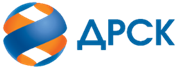 Акционерное Общество«Дальневосточная распределительная сетевая  компания»ПРОТОКОЛ № 280/МТПиР -Рзаседания Закупочной комиссии по запросу котировок в электронной форме участниками которого могут быть только субъекты МСП «Автобус полный привод в северном исполнении», Лот № 27802-ТПИР-ТПИР ОНМ-2020-ДРСКСПОСОБ И ПРЕДМЕТ ЗАКУПКИ: запрос котировок в электронной форме, участниками которого могут быть только субъекты МСП «Автобус полный привод в северном исполнении», Лот № 27802-ТПИР-ТПИР ОНМ-2020-ДРСККОЛИЧЕСТВО ПОДАННЫХ ЗАЯВОК НА УЧАСТИЕ В ЗАКУПКЕ: 2 (две) заявки.ВОПРОСЫ, ВЫНОСИМЫЕ НА РАССМОТРЕНИЕ ЗАКУПОЧНОЙ КОМИССИИ: О рассмотрении результатов оценки основных частей заявок УчастниковО признании заявок соответствующими условиям Документации о закупке по результатам рассмотрения основных частей заявокРЕШИЛИ:По вопросу № 1Признать объем полученной информации достаточным для принятия решения.Принять к рассмотрению основных части заявок следующих участников:По вопросу № 2Признать основные части заявок следующих Участников: №№ 314021, 315537 соответствующими условиям Документации о закупке и принять их к дальнейшему рассмотрению. г. Благовещенск«17»  февраля 2020№п/пНаименование, адрес и ИНН Участника и/или его идентификационный номерДата и время регистрации заявкиЗаявка № 31402123.01.2020 07:28Заявка № 31553724.01.2020 04:46№п/пДата и время регистрации заявкиИдентификационный номер Участника23.01.2020 07:28Заявка № 31402124.01.2020 04:46Заявка № 315537Секретарь Закупочной комиссии  ____________________Г.М ТерёшкинаТел. (4162)397-260